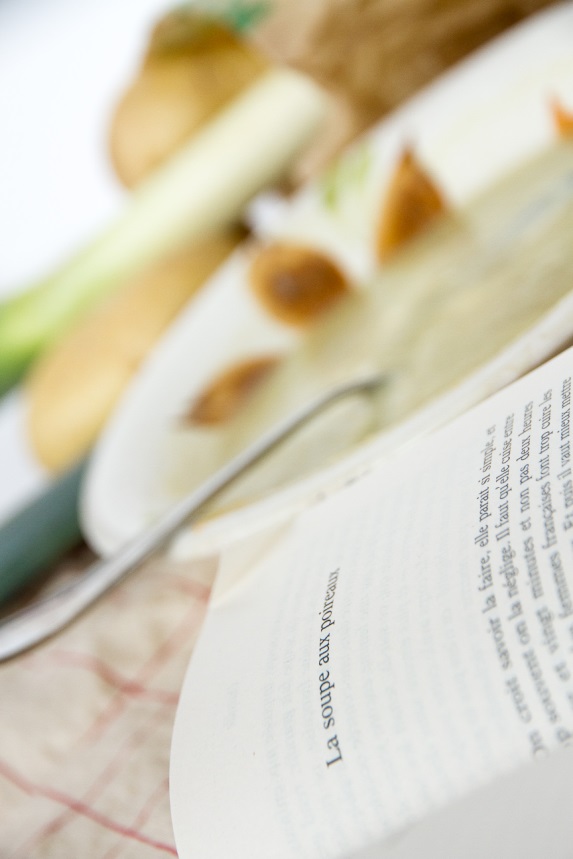 Création photographique des élèves de terminale de 2016 lors d’un atelier avec la photographe Véronique Popinet.